Просьба направить заполненную форму и копию титульной страницы паспорта координатору семинара Виолетте Агаджанян email: violet.aghajanyan@gmail.com , факс: + (374 10) 590094 до 24 ноября 2017 года.Please send the form duly completed with copy of title page of the passport to the workshop coordinator, Ms. Violet Aghajanyan email: violet.aghajanyan@gmail.com , fax: + (374 10) 590094 by 24 November 2017.  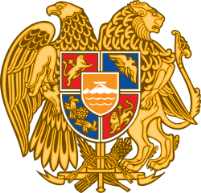 Региональная конференция по вопросам управления спектромРегиональный семинар МСЭ «Практическое использование Регламента радиосвязи»Ереван, Армения, 12-15 декабря 2017 годаRegional Spectrum Management Conference Regional Workshop on Practical Use of Radio Regulations12-15 December 2017, Yerevan, Republic of Armenia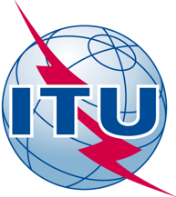 Форма для бронирования гостиницыHotel Reservation FormФорма для бронирования гостиницыHotel Reservation FormФамилия:Surname:Имя, отчество:Name:Название ведомства/компании:Institution/Company:Должность:Title:Адрес:Address:Телефон:Tel.:Электронная почта:Email:Дата приезда:Arrival date:Дата отъезда:Departure date:Авиарейс/поезд, которым Вы прибудете:Arriving by flight/train:Авиарейс/поезд, которым Вы отбудете:Departing by flight/train:Просьба забронировать номер:Please book a room:Категории _________________ в Central Hotel □ В Best Western Congress Hotel  □Category ___________________ in Central Hotel □In Best Western Congress Hotel  □